HOME LEARNING  5th – 8th January 2021Coronavirus related resourcesSocial distancing video  Self care https://www.youtube.com/watch?v=jnrtxAmdQ_w What is Coronavirus? https://nosycrow.com/blog/released-today-free-information-book-explaining-coronavirus-children-illustrated-gruffalo-illustrator-axel-scheffler/Tuesday Session 2 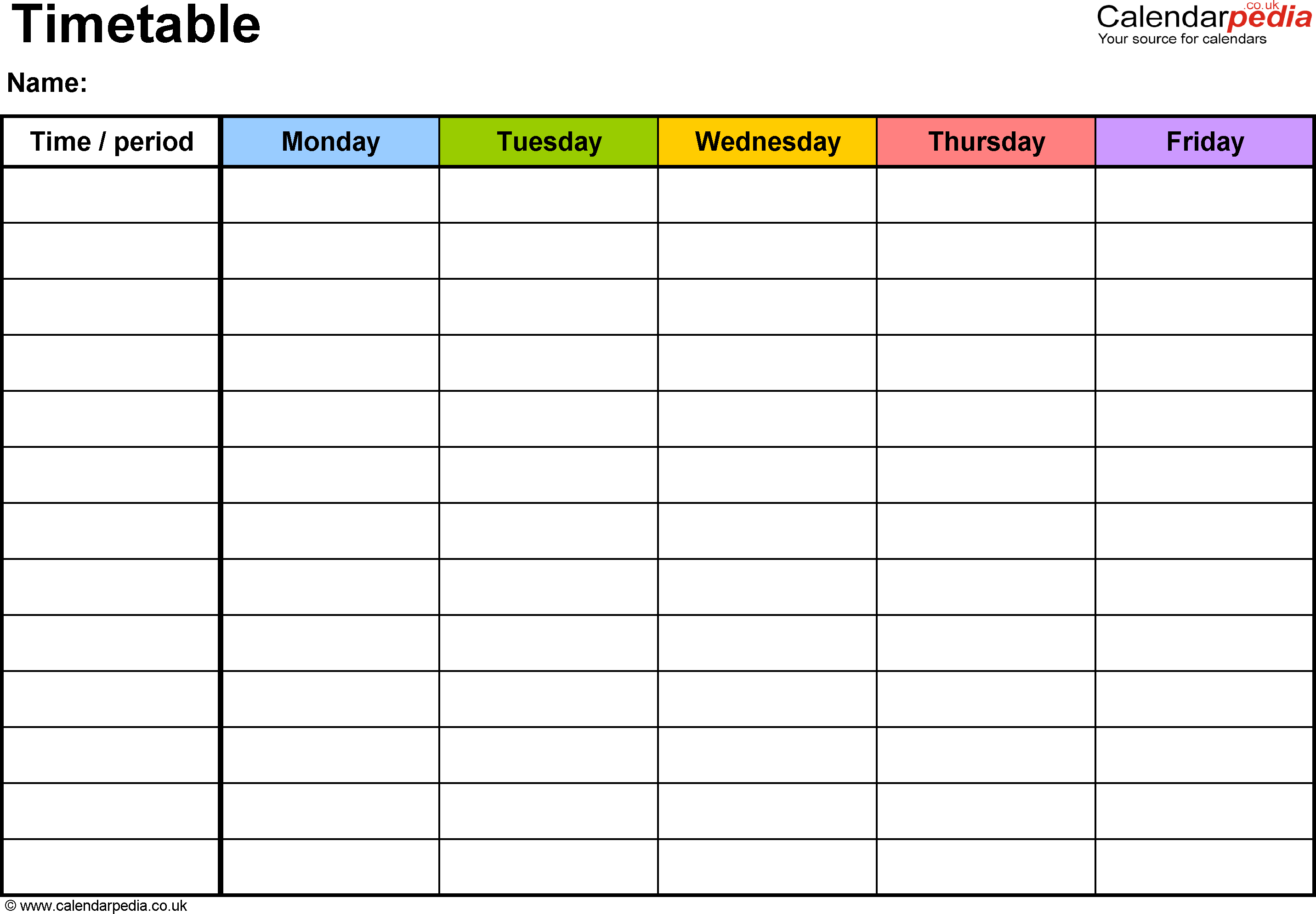 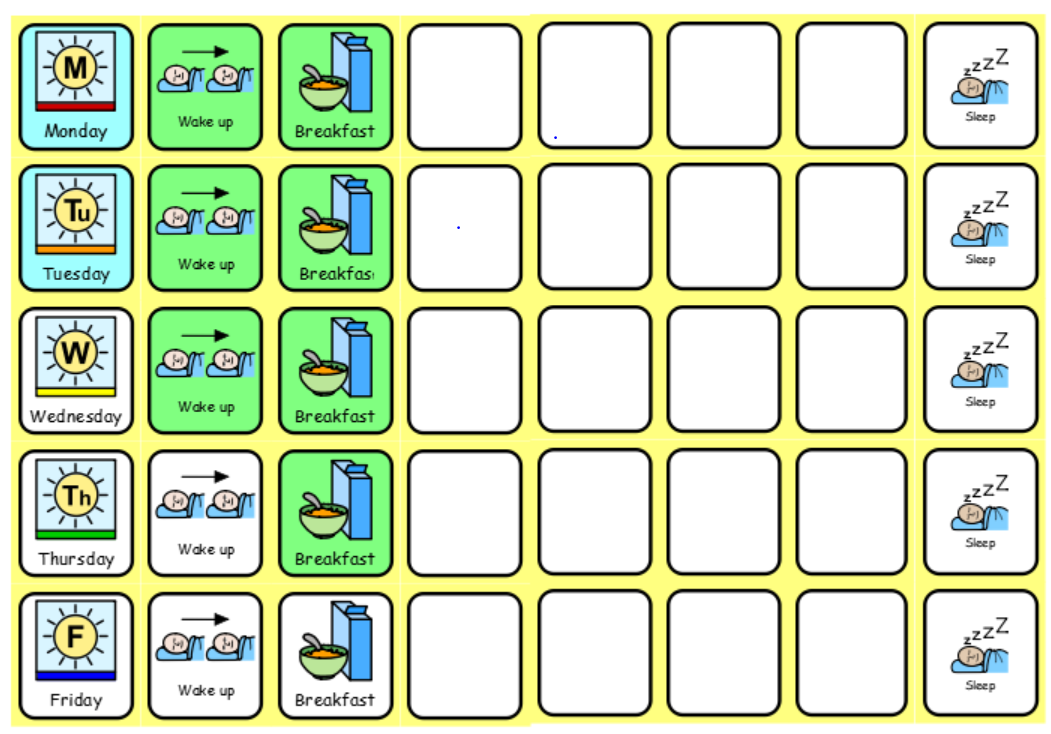 Tuesday Session 3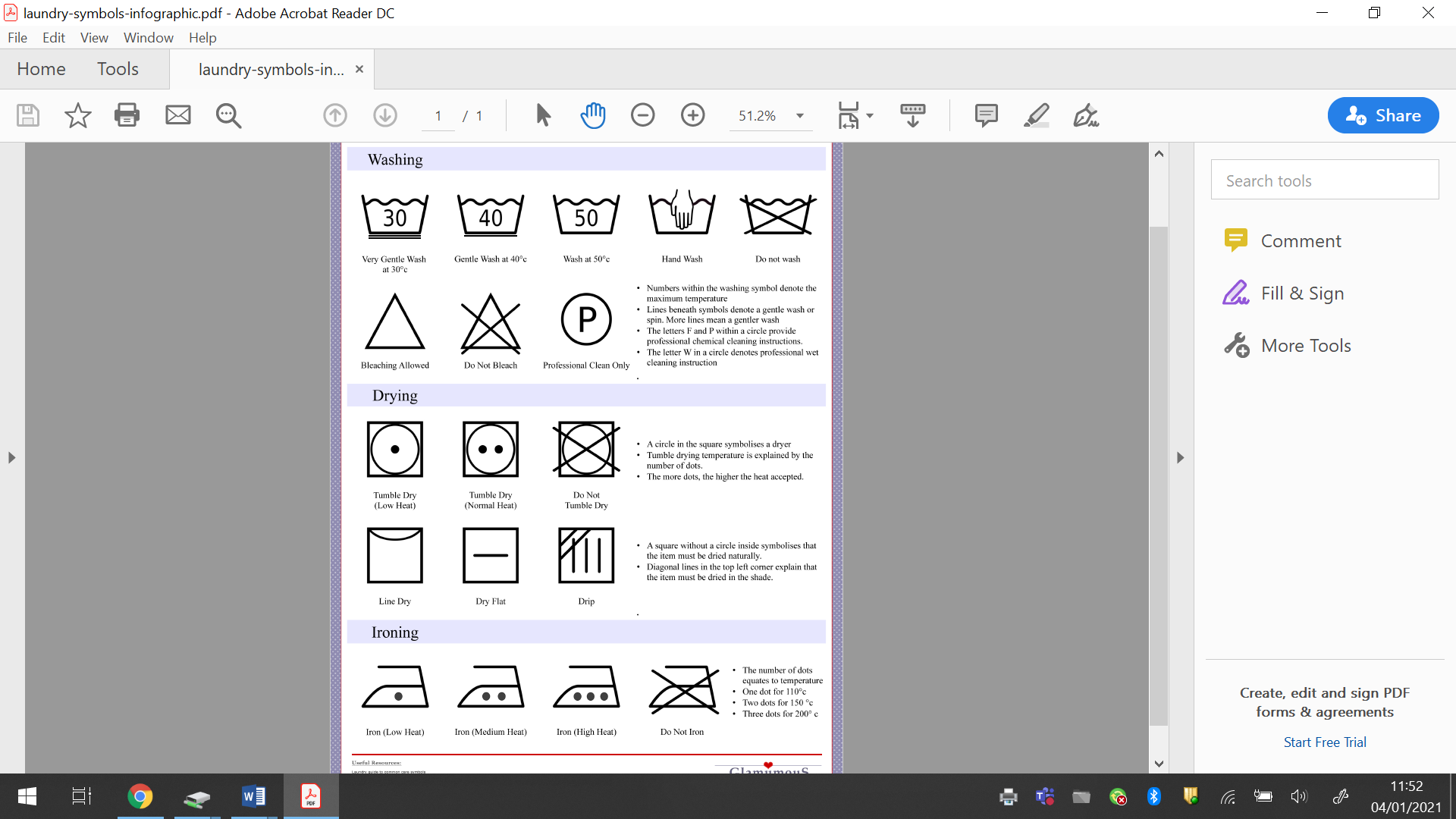 Thursday – Session 3 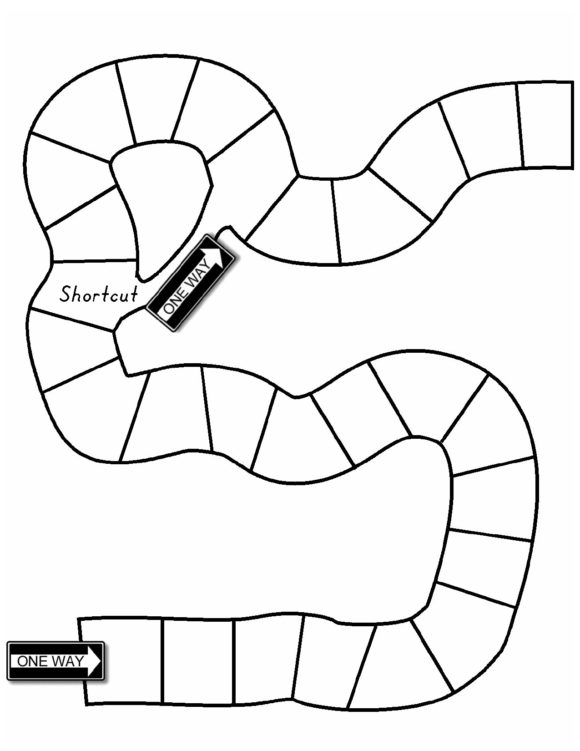 Create your own board game. Fill shapes with numbers, words or topics to discuss. Use a dice or a random number generator on the internet. Move a game piece with the number given and read the content of the box.Session Progress made Monday       Inset day       Inset dayTuesday30 Minutes EHCP Speech Language and Communication 1Session 1 Task 1 – Use a computer to research weather Task 2 – Looking at the 7 day forecast . Q1 What is the best day for outdoor activityQ2.  What day is the wettest? Q3 Which day is the warmest?Q4. Which day is the coldest?  2Session 2 Task 1 Review and Agree Time table for the week This to consider weather for cast for each session  Resource- Timetable text or Symbol 3Session 3 ICTIntroduction to Laundry Symbols Task 1 – Sort clothes according to colour.Task 2 – Check labels to see settings required. Resource- Laundry labels Wednesday30 Minutes EHCP – Cognition 1Session 1- Preparation for WorkPowerpoint – Look at powerpoint and answer questions related to what words mean Task 1- Discuss skills and qualities Relate to their own skill and qualities about themselves Task 2- Complete Progress sheet choosing at least 3 qualities and 3 skills Resource-  2Session 2 Lifestyle First AidTask 1 –  What to do on a 999 or 112 – Slide 1- Task 2 – 9Work through slides and discuss first aid recovery positions slides 10-13Resource- First aid power point 3Session 3- Home tasks Daily Exercise Exercise – walk to the local park, Up and down step / stairs/ Exercise in the garden/ follow a dance routine. Feedback about your own nature walk. What did you see? Describe them? Agree an activity and its duration.Complete the activity and report Record in independence /physical Thursday30 Minutes EHCP – Independence Target Session 1 – Food Preparation Focus Knife Skills Task 1 Use a knife to spread (sandwich, crackers, Toast)If using butter https://www.youtube.com/watch?v=WYDjfQPFg_M Task 2 – Use one hand to stabilise vegetable or meat. Use dominant hand to slice or chop to contribute to preparation of a snack or meal. https://www.youtube.com/watch?v=fs8cQ_tjsF8&feature=youtu.be Session 2 – GOLF FITNESS and adapted golf Task 1 - https://www.youtube.com/watch?v=Icfdmkmk9Qw Task 2 To roll ball to different targets or to use household equipment to send ball to a target. DANCE / Gym FITNESS Task 1 – Complete a short warm up.https://www.youtube.com/watch?v=aW_JqSK-CgY Task 2 – hold each position for 20 seconds. Listen to the names of the positions so you can create your own routine.Session 3- Hobbies – Following rules in a game Task 1 Create a board game with support. The board needs at least  28 spaces so the game can have enough content and turn taking can take place. Parent taskWrite in words, letters or numbers on the game tiles. So your son/daughter can practise their EHCP target vocabulary. Task 2 Play game focusing on turn taking and reading the tile. If they can not read the tile move back one space and read this tile before their next roll of the dice/ number generator. Friday30 Minutes EHCP –Social Well-Being Target Session 1- Managing Social relationships Task 1 Agree questions that can be asked when making a telephone call Task 2 Think about what they have done over the last week. Task 3Call a friend/ relative ask agreed questions. Answer questions in sentences using key words.  Session 2- Products (good) and Services Task 1 -https://youtu.be/Umq76iNkhx0Watch the video and pause to discuss what is a good and a service. Why are they different. Task 2 Logo’s https://www.youtube.com/watch?v=s3SbAtA4nVQ Name the brand Do they sell a good or service?Session 3- Self Development – EHCP TARGET STUDENT LED.TaskProgress (Daily)Physical Exercise https://www.youtube.com/watch?v=-TGEdzRzSbw  https://www.youtube.com/watch?v=faE7889AIaU https://www.youtube.com/watch?v=wPVsVbSwQ60 (Weekly)Independent living Skills Making the bed https://www.youtube.com/watch?v=HtHM1mgt7YkLoad the washing machinehttps://www.youtube.com/watch?v=xja1mLXfQDw Loading the dishwasher https://www.youtube.com/watch?v=z5PEVuzAHDg Daily Activities Daily Exercise Exercise – walk to the local park, Up and down step / stairs/ exercise in the garden/ follow a dance routine. Feedback about your own nature walk. What did you see? Describe them? Agree an activity and its duration.Complete the activity and report Record in independence /physical Daily Exercise Exercise – walk to the local park, Up and down step / stairs/ exercise in the garden/ follow a dance routine. Feedback about your own nature walk. What did you see? Describe them? Agree an activity and its duration.Complete the activity and report Record in independence /physical Independent living Weekly Cook 1 hr  / Food Critic – Focus Communication Cook evening meal with support. Follow verbal instruction, Find item, chop ingredient and mix. Prepare food. Was the Food hot, warm, cool  or cold. Which item was the tastiest? Would you change anything? Repeat for pudding or treat. Cook 1 hr  / Food Critic – Focus Communication Cook evening meal with support. Follow verbal instruction, Find item, chop ingredient and mix. Prepare food. Was the Food hot, warm, cool  or cold. Which item was the tastiest? Would you change anything? Repeat for pudding or treat. Daily/ Weekly Independent study 1 hrReview the week verbally or in written form. What tasks have you completed? What achievements are there? What progress have been made and what are you going to work on next week. Has information been emailed to teacher. Report progress within email. Independent study 1 hrReview the week verbally or in written form. What tasks have you completed? What achievements are there? What progress have been made and what are you going to work on next week. Has information been emailed to teacher. Report progress within email. Websites to support learning Discovery Expresso- Follow the link https://www.discoveryeducation.co.uk/login/autologin/?service=espresso&user=admin&token=OTU3MTspVPr0PO5AQJj9P5yLIYlhVMTQNw==&err=na Discovery Expresso- Follow the link https://www.discoveryeducation.co.uk/login/autologin/?service=espresso&user=admin&token=OTU3MTspVPr0PO5AQJj9P5yLIYlhVMTQNw==&err=na 